Leap Frog Supply List 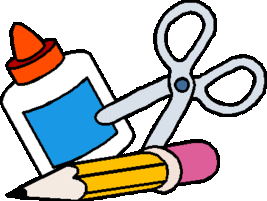 2 boxes Kleenex4 packs of baby wipes4 rolls of paper towels1 pack washable markers1 pack construction paper2 bottles of Elmer’s glue1 glue stick1 pack pencil size expo markers1 Primary Story Journal1 Pencil box1 pair of scissors (Fiskars are recommended)1 plastic folderBelow is our Leap Frogs classroom wish list. Throughout the year parents ask for gift ideas or donation ideas. These are materials our teachers would love to have. These are completely optional. Please do not feel that you have to purchase anything from this list. https://www.amazon.com/hz/wishlist/ls/3DERS4BX92KJK?ref_=wl_share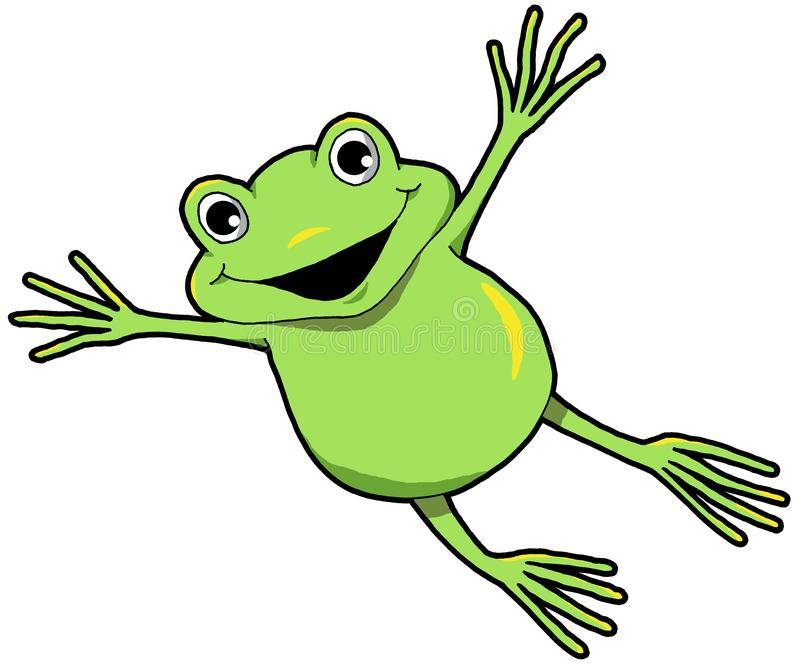 